Speed Sound Pictures Set 1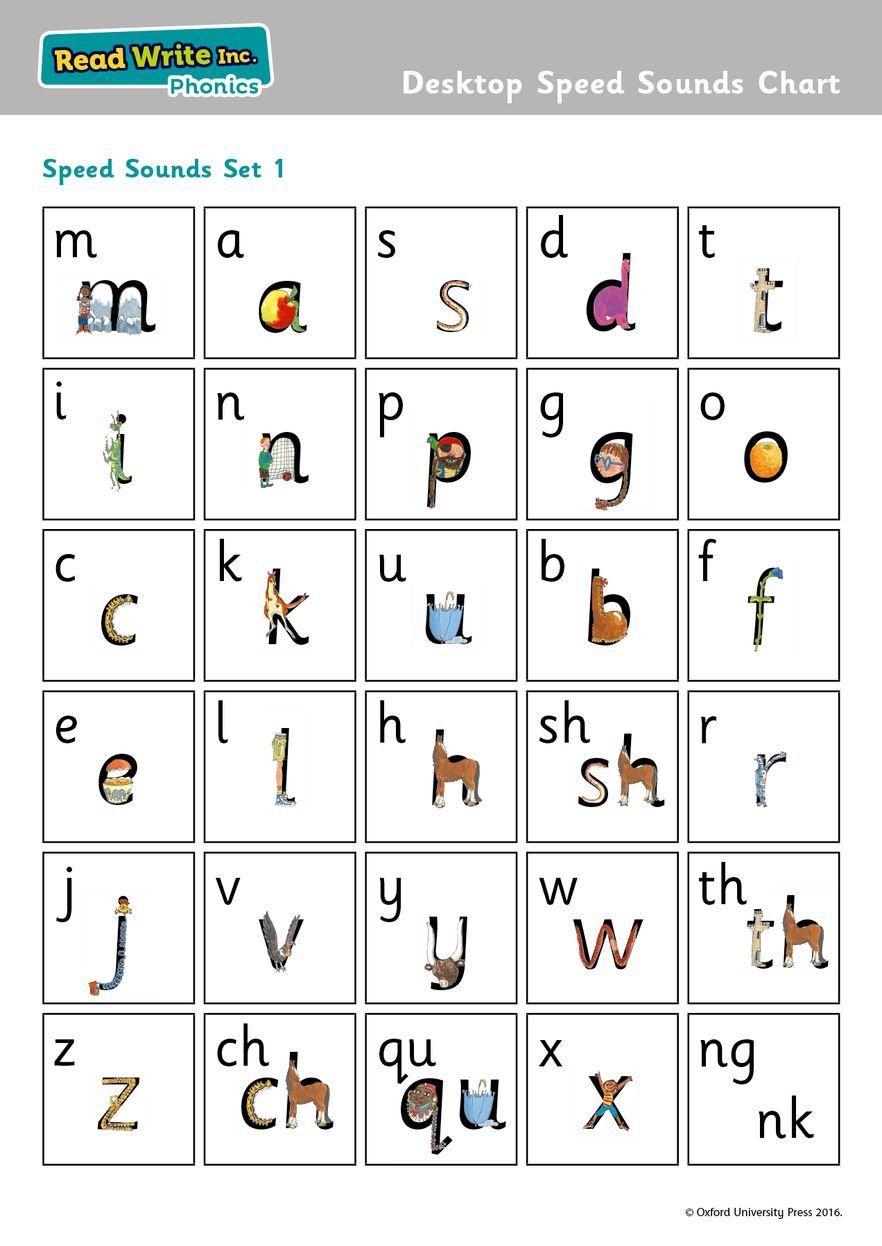  mmmm-mountain           a-a-apple              ssssss-snake            d-d-dinosaur               t-t-tower       i-i-insect                  nnnn-net                   p-p-pirate                    g-g-girl                    o-o-orange     c-c-caterpillar          k-k-kangaroo            u-u-umbrella                b-b-boot                   ffffff-flower        e-e-egg                     lllllll-leg                    h-h-horse               rrrrrr-robot              j-j-jack in a box   vvvvv-vulture                 y-y-yak                   w-w-worm                  zzzz-zip                    exerciseSpeed Sound Pictures Set 1 Diagraphs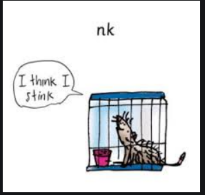 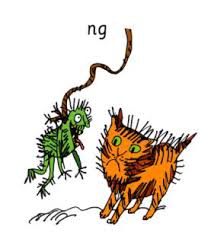 Sounds m, s, n, f, l, r, v and z are all stretched sounds, e.g. ‘mmmmm’ and ‘sssssss’.All other sounds are bouncy sounds, e.g. ‘a-a-a’ and ‘d-d-d’.For the diagraphs (two letters, one sound), please see the stories and short sentences in the Daily Phonics Tasks section on Page 1.Weekly plan:  08.03.21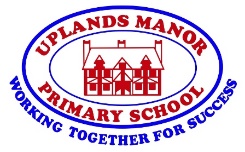 Weekly plan:  08.03.21Weekly plan:  08.03.21Year Group: NurseryYear Group: NurseryYear Group: NurseryWe would love to see what learning you’ve been doing at home! Please send photos in using the Evidence Me app. We also have a Nursery twitter page (@NurseryUmps) where you can share your learning with us and the rest of the school.We would love to see what learning you’ve been doing at home! Please send photos in using the Evidence Me app. We also have a Nursery twitter page (@NurseryUmps) where you can share your learning with us and the rest of the school.We would love to see what learning you’ve been doing at home! Please send photos in using the Evidence Me app. We also have a Nursery twitter page (@NurseryUmps) where you can share your learning with us and the rest of the school.Daily Phonics  tasksPhonics: Speed sounds set 1Revise the pictures for sounds: m, a, s, d, t, I, n, p, g, o, c, k, u, b, f, e. l, h, r, j, , v, y, w, z, x, sh, th, ch, ng,nk, quHelp your child to recognise each picture for each sound. Please see attached sheet.Oral blendingCollect some objects from around the house e.g. cup, mug, lid, fork, chair, pen, book, lamp, spoon. Split each word up and say the sounds e.g. c-u-p then say cup.  M-u-g then say mug. S-p-oo-n then say spoon.Challenge: You point to an object and your child practices splitting the sounds of the word e.g. you point to cup, your child says the sounds c-u-p cup.Initial soundsPlay ‘I spy’ in your house.  Say “I spy something beginning with b”. Can your child guess it’s a…(book).Repeat with other initital sounds.  ‘t’ = tv   ‘p’ = plate   ‘c’ = car   ‘a’ = applePhonics: Speed sounds set 1Revise the pictures for sounds: m, a, s, d, t, I, n, p, g, o, c, k, u, b, f, e. l, h, r, j, , v, y, w, z, x, sh, th, ch, ng,nk, quHelp your child to recognise each picture for each sound. Please see attached sheet.Oral blendingCollect some objects from around the house e.g. cup, mug, lid, fork, chair, pen, book, lamp, spoon. Split each word up and say the sounds e.g. c-u-p then say cup.  M-u-g then say mug. S-p-oo-n then say spoon.Challenge: You point to an object and your child practices splitting the sounds of the word e.g. you point to cup, your child says the sounds c-u-p cup.Initial soundsPlay ‘I spy’ in your house.  Say “I spy something beginning with b”. Can your child guess it’s a…(book).Repeat with other initital sounds.  ‘t’ = tv   ‘p’ = plate   ‘c’ = car   ‘a’ = appleWeekly Maths TasksWeekly Maths TasksWeekly Reading and Writing Tasks Number Activities:CountingPractise counting up to and back from 10:        0, 1, 2, 3, 4, 5, 6, 7, 8, 9, 10       10, 9, 8, 7, 6, 5, 4, 3, 2, 1, 0Count on from different numbers i.e       2, 3, 4, 5, 6, 7, 8, 9, 10       7, 8, 9, 10                     4, 5, 6, 7, 8, 9, 10Challenge: Can you count to 20?Revise recognising numbers 0 – 5. Practice forming these numbers using different media e.g. pencil, felt tp, sand, foam, chalk.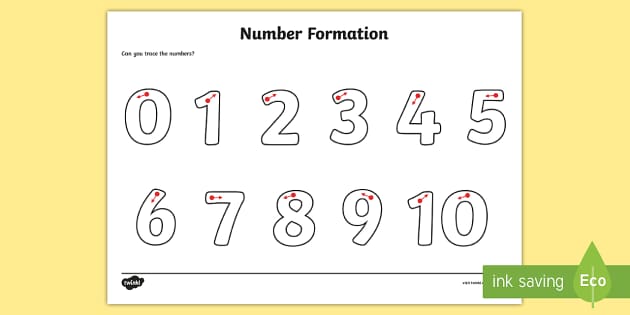 Number Activities:CountingPractise counting up to and back from 10:        0, 1, 2, 3, 4, 5, 6, 7, 8, 9, 10       10, 9, 8, 7, 6, 5, 4, 3, 2, 1, 0Count on from different numbers i.e       2, 3, 4, 5, 6, 7, 8, 9, 10       7, 8, 9, 10                     4, 5, 6, 7, 8, 9, 10Challenge: Can you count to 20?Revise recognising numbers 0 – 5. Practice forming these numbers using different media e.g. pencil, felt tp, sand, foam, chalk.Reading: Parents to share a book with children daily. Visit Oxford Owl for free eBooks. You can create a free account. Complete the linked Play activities for each book. Share a story with your story: The Three Little PigsIf you have the book, share the book with your child. If not, you can access the book on YouTube.After you have read the story a few times ask questions about the story as you read with your child:What did the three little pigs build? Which houses did the wolf blow down? Why couldn’t the wolf blow down the brick house? What happened at the beginning of the story… middle…end? Can you join in with the story?What do you like about the story? Why?Writing:LettersRevise forming letters: m,a,s,t,d, i, n, p, g, o c, k, u, b, f.Then practice forming the letters: e, l, h, r, jUse different media e.g. pencil, felt tip, sand, foam, chalk on the ground.Name:Write your child’s name on a big piece of paper and encourage them to trace over the lines. Challenge: Encourage them to look at the shape of each letter. Can your child copy the letters underneath?Topic based ActivitiesGo on a spring walkI use vocabulary that reflects the breadth of my experiencesI am learning to comment on things I have observedI am developing an understanding of growth and changes over time.  Take your child outside on a spring walk. Observe the changes that happen in Spring. Remind the children that during winter, lots of trees lose their leaves. What has happened now? 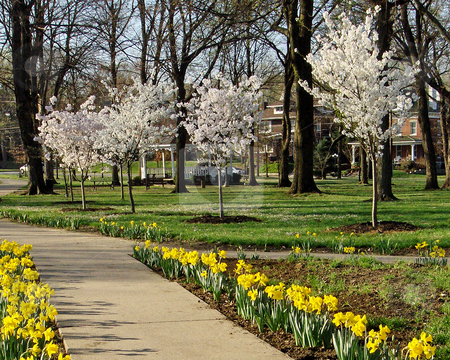 Key Questions:What can you see/smell/hear? How are things different?What’s the weather like now? Make a Mother’s Day card or it could be for Nanny, Grandma or even an auntie.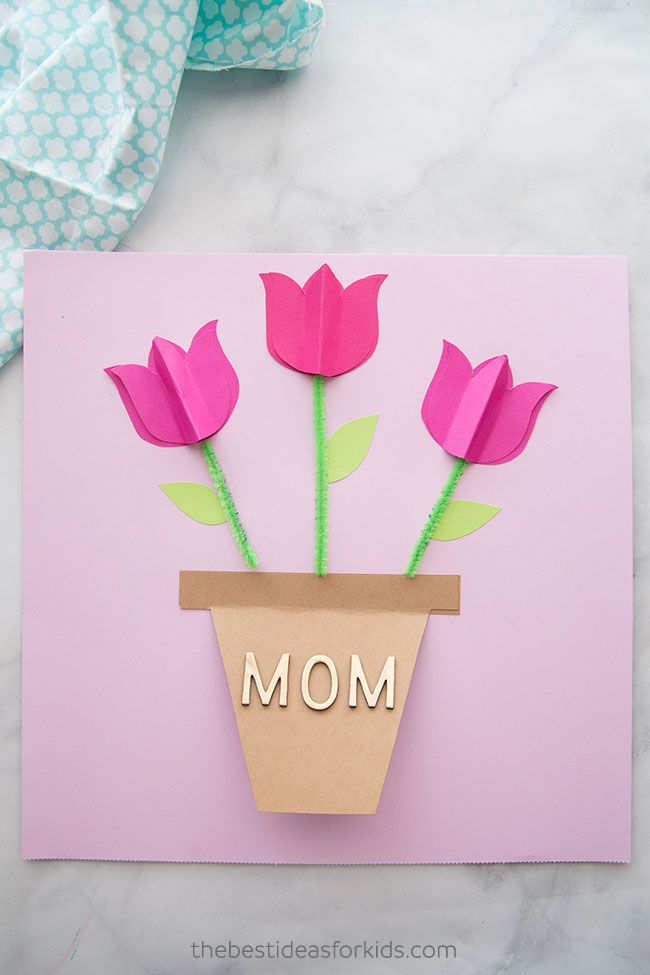 I can hold a pencil/felt tip using tripod grip. I am learning to copy some letters from my name.Outside of the card:Children to create a flower (daffodil or tulip). They can use from a range of media to create their flower: paint, chalk, tissue paper, pre-cut petals.Inside of the card:They then can have a go writing their name inside the card. 